МЕСТО ПРОВЕДЕНИЯ РЕГИСТРАЦИИ КОМАНД:26 АПРЕЛЯ 2013 г.  Время регистрации: с 10.00 до 18.00г. Минск  ул. Кунцевщина 13-1H                 ОФИС  МСОО «Легион» (вход с торца здания)станция метро «Каменная горка» выход на ул. Кунцевщина и далее 300 м пешком.
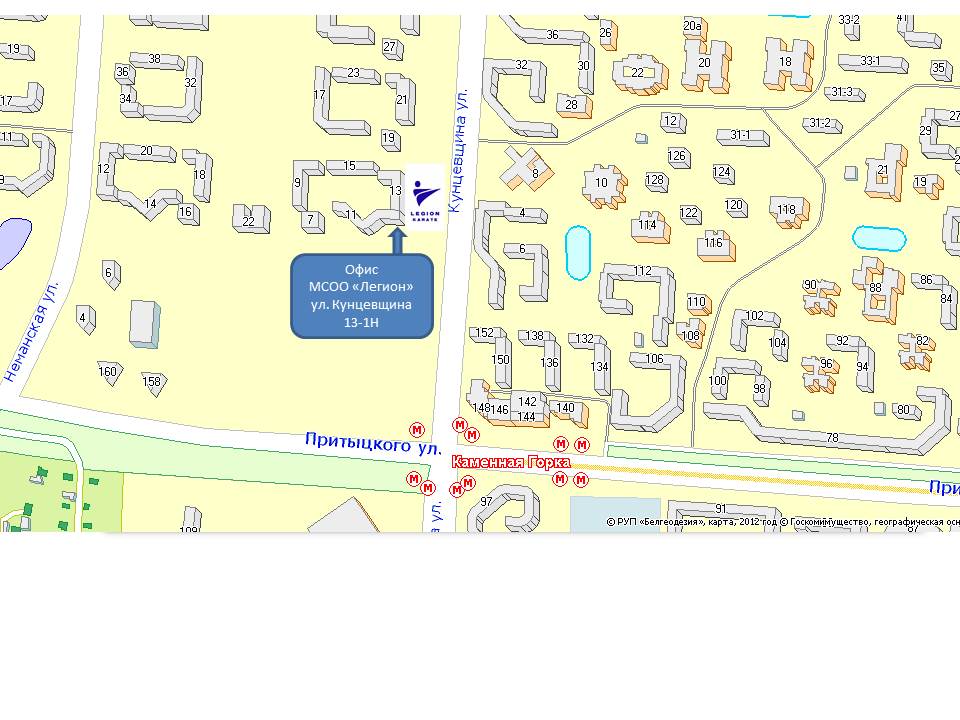 МЕСТО ПРОВЕДЕНИЯ СОРЕВНОВАНИЙ:27 АПРЕЛЯ 2013 г. 
Время  проведения:  7.00 – 8.30 – регистрация участников
                                         9.00 – начало соревнованийг. Минск  ул. Филимонова 55 корпус 2
Республиканский центр олимпийскай подготовки по гандболу

станция метро  «Московская» 
выход в сторону Московского автовокзала на остановку общественного транспорта, далее автобусами № 100,113с,91,145с   до  конечной остановки «Автовокзал Московский», далее 200 м пешком до РЦОП по гандболу.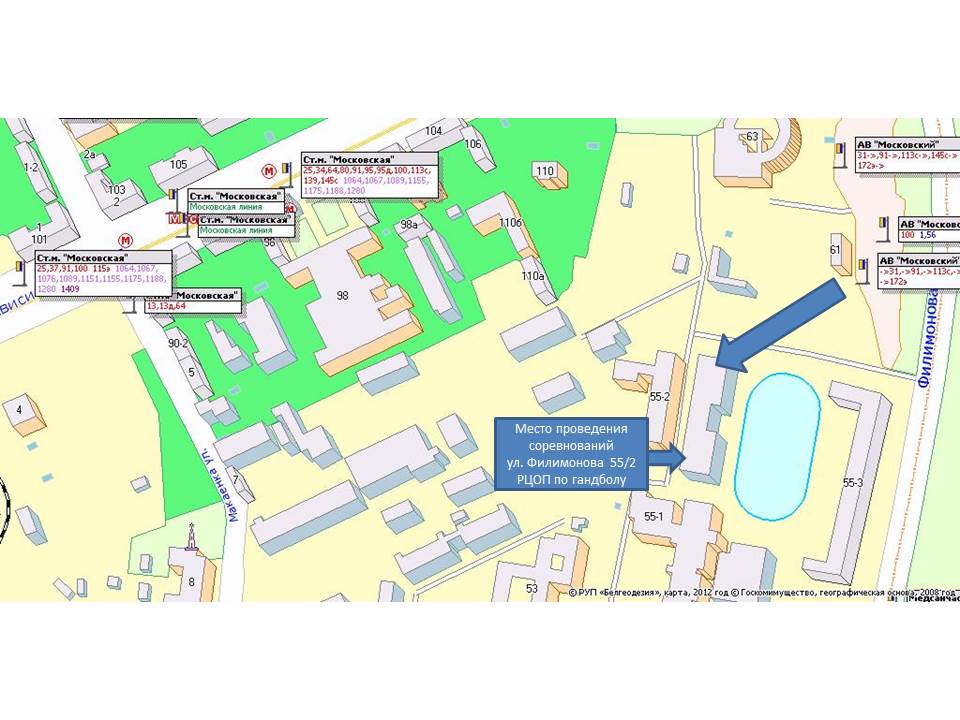 